DEPARTMENT OF THE AIR FORCEHeadquarters Air Force Services CenterJOINT BASE SAN ANTONIO LACKLAND TEXAS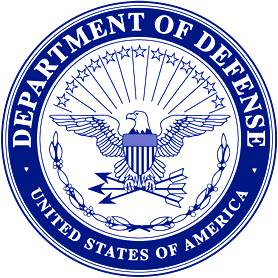 MEMORANDUM FOR  AFSVC/VMSSFROM: 	Your Unit Name1234 Street Address, Suite 156Your Base, TX  12345-6789SUBJECT:  Letter of Recommendation for Rank First Last name1.  After a records review, I nominate Rank First Last name for consideration for the 2022 U.S. Open Wrestling Training Camp 13 March – 25 April 2022.  During their time in this assignment, Rank Last Name has been a motivated, professional Non-Commissioned Officer, and an essential part of your unit/base.  She is a self-starter who embodies the Air Force Core Values and is prepared to take on this new challenge.  I also understand that if selected, the member will be TDY for approximately 50 days. 2.  [Use this area to list nominee’s accomplishments, personal and professional.  List any significant achievements that the selection committee should know.]  Feel free to include, but not limited to, performance in assigned duties, leadership, resiliency, readiness, community involvement, significant self-improvement and anything connected to athletic abilities and aspirations.3.  Please direct any questions to Rank First Last name at email address.							FIRST M LAST NAME, Colonel, USAFCommander, Your BaseDSN: 123-456-789 COMM: 123-456-7899